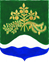 АДМИНИСТРАЦИЯ МУНИЦИПАЛЬНОГО ОБРАЗОВАНИЯМИЧУРИНСКОЕ СЕЛЬСКОЕ ПОСЕЛЕНИЕМУНИЦИПАЛЬНОГО ОБРАЗОВАНИЯПРИОЗЕРСКИЙ МУНИЦИАЛЬНЫЙ РАЙОН ЛЕНИНГРАДСКОЙ ОБЛАСТИП О С Т А Н О В Л Е Н И Е10 мая 2017 года				       № 113В соответствии с п. 6 ст. 189 Жилищного кодекса Российской Федерации и ч. 4 ст. 10 областного закона от 29.11.2013 № 82-оз «Об отдельных вопросах организации и проведения капитального ремонта общего имущества в многоквартирных домах, расположенных на территории Ленинградской области», руководствуясь Уставом муниципального образования Мичуринское сельское поселение, администрация муниципального образования Мичуринское сельское поселение муниципального образования Приозерский муниципальный район Ленинградской области ПОСТАНОВЛЯЕТ:Провести капитальный ремонт общего имущества многоквартирных домов № 7б, 39а, 41а по ул. Первомайская, в соответствии с утвержденным краткосрочным планом реализации региональной программы капитального ремонта общего имущества в многоквартирных домах на территории муниципального образования Мичуринское сельское поселение муниципального образования Приозерский муниципальный район Ленинградской области и предложениями регионального оператора «Фонд капитального ремонта многоквартирных домов ленинградской области»В течение пяти рабочих дней с момента утверждения настоящего постановления уведомить регионального оператора о принятом решении.Опубликовать настоящее постановление в СМИ и на официальном сайте администрации муниципального образования Мичуринское сельское поселение муниципального образования Приозерский муниципальный район Ленинградской области в информационно - телекоммуникационной сети «Интернет».Контроль за исполнением настоящего постановления оставляю за собой.Разослано: Дело-3, Прокуратура -1, рег.опер.-1«О проведении капитального ремонта общего имущества многоквартирных домов в соответствии с утвержденным краткосрочным планом реализации Региональной программы капитального ремонта общего имущества многоквартирных домов на территории  муниципального образования Мичуринское сельское поселение муниципального образования Приозерский муниципальный район Ленинградской области в 2017 году».Глава администрации МОМичуринское сельское поселениеИ.В. Леликов